EDITAL DE PROVAS DE EXAME DO 1° SEMESTRE DE 2022A Coordenação do Curso de Engenharia Agronômica, no uso de suas atribuições, institui o seguinte calendário de PROVAS DE EXAME do 1° Semestre de 2022.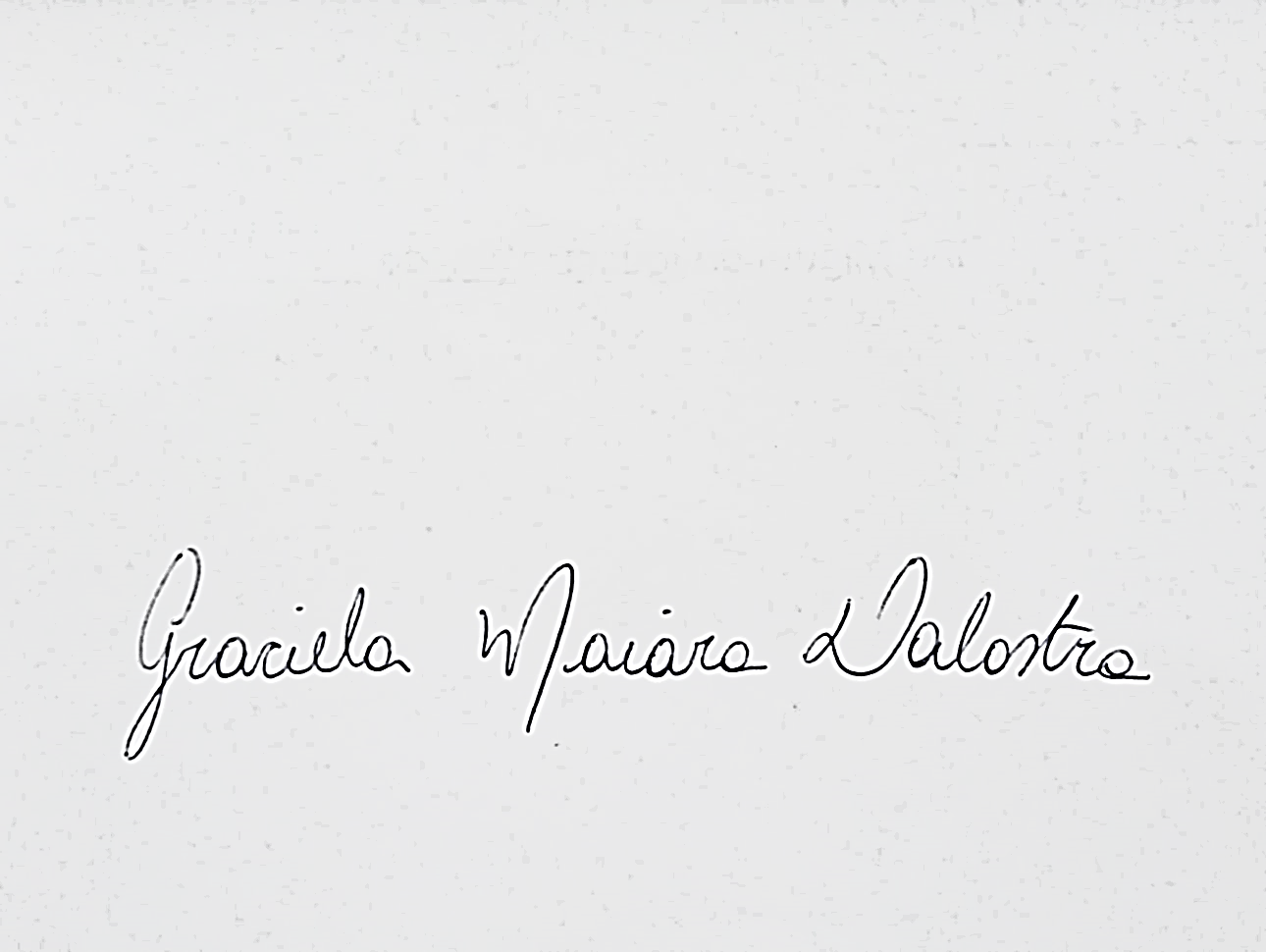 Graciela Maiara DalastraCoordenadora do Curso de Engenharia AgronômicaFaculdade UNIGUAÇUPortaria n° 216, de 7 de Fevereiro de 202204/07/2022 (Segunda – Feira)04/07/2022 (Segunda – Feira)04/07/2022 (Segunda – Feira)04/07/2022 (Segunda – Feira)DisciplinaPeríodoProfessorSalaInserção a Vida Acadêmica1°Fábio CorbariE1E1Metodologia da Pesquisa Científica1°Priscilla GambaleE1E1Morfologia, Anatomia e Sistemática de Plantas Cultivadas1°Graciela Maiara DalastraE1E1Português Instrumental1°Maria Roseli Castilho GarbosaE1E1Estatística3°Franke JanuárioE1E1Filosofia e Ética3°Karine AlbanoE1E1Biotecnologia e Melhoramento Genético5°Leila Alves NettoE1E1Topografia e Geoprocessamento I5°Fábio CorbariE1E1Nutrição Mineral de Plantas7°Pablo CoutinhoE1E1Agricultura de Precisão9°Cristiano PereiraE1E1Plantio Direto9° e 10°Cristiano PereiraE1E1Gestão Ambiental10°Leandro FriedrichE1E105/07/2022 (Terça – Feira)05/07/2022 (Terça – Feira)05/07/2022 (Terça – Feira)05/07/2022 (Terça – Feira)DisciplinaPeríodoProfessorSalaSalaMatemática1°Franke JanuárioE1E1Climatologia e Agrometeorologia3°Graciela Maiara DalastraE1E1Genética Geral e Molecular3°Leila Alves NettoE1E1Zootecnia I5°Rodrigo TininiE1E1Economia Rural e Agronegócio5°Rodrigo TininiE1E1Química e Fertilidade do Solo5°Max Sander SoutoE1E1Manejo de Plantas Espontâneas7°Max Sander SoutoE1E1Olericultura7°Graciela Maiara DalastraE1E1Silvicultura9°Cristiano PereiraE1E1Produção e Tecnologia de Sementes9°Pablo CoutinhoE1E1Agricultura Familiar10°Fábio CorbariE1E1Pedagogia Aplicada a Eng. Agronômica10°Fábio CorbariE1E106/07/2022 (Quarta – Feira)06/07/2022 (Quarta – Feira)06/07/2022 (Quarta – Feira)06/07/2022 (Quarta – Feira)DisciplinaPeríodoProfessorSalaSalaBiologia Celular1°Priscilla GambaleE1E1Introdução a Engenharia Agronômica1°Cristiano Pereira E1E1Bioquímica3°Juliana KreutzE1E1Entomologia Geral3°Claudia PivaE1E1Classificação dos Solos5°Claudia PivaE1E1Manejo de Recursos Naturais Renováveis5°Leandro FriedrichE1E1Culturas e Lavouras I7°Graciela Maiara DalastraE1E1Plantas Forrageiras e Pastagens7°Rodrigo TininiE1E1Irrigação e Drenagem7°Cristiano PereiraE1E1Beneficiamento e Armazenamento de Grãos9°Leila Alves NettoE1E1Manejo e Conservação do solo e da água 9°Claudia PivaE1E1Tecnologia e Produção de Alimentos9°Claudia PivaE1E1Administração e Planejamento Agropecuário10°Fábio CorbariE1E1